2019. május 15.Ezen a szakkörön egy kiállítást terveztünk meg. Az egész éves szakköri munka részeit szedtük össze és mindenki próbálta a számára legjobban tetsző dolgokat összegyűjteni, valamint kérdéseket, feladatokat összeállítani azokból a dolgokból, amik neki a legjobban tetszettek.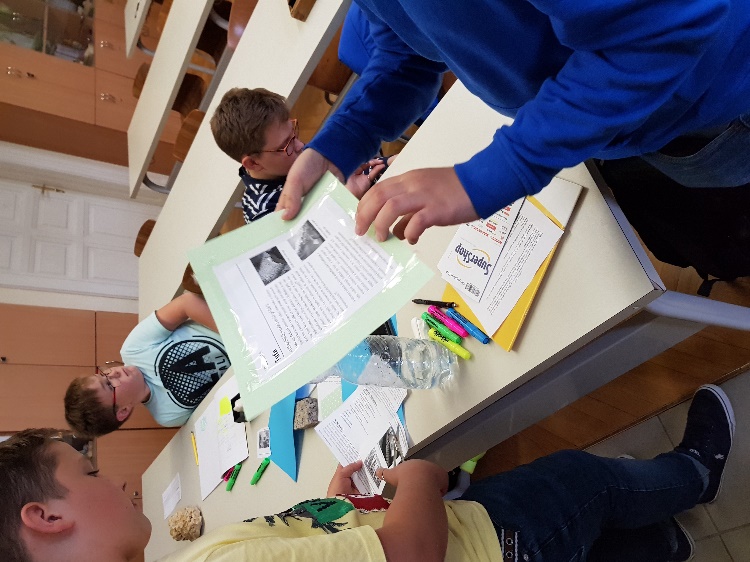 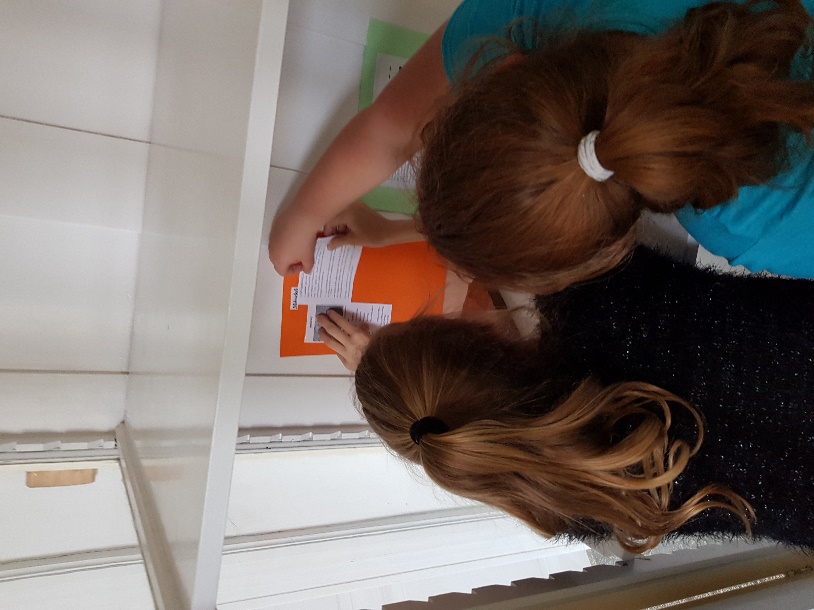 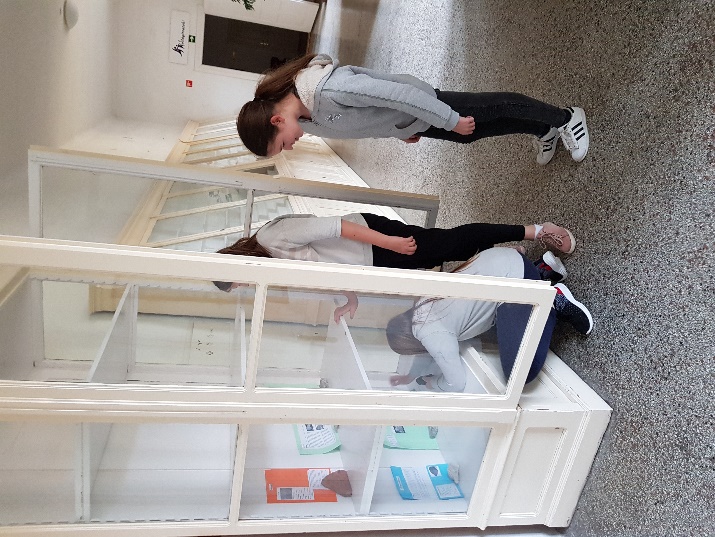 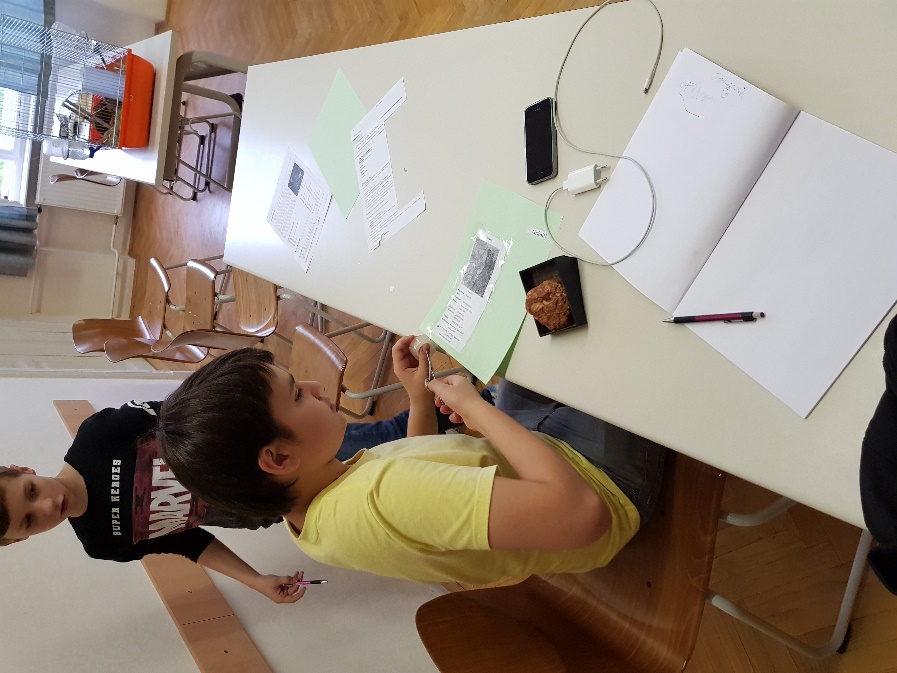 